INFORMAČNÉ A DIGITÁLNE TECHNOLÓGIE     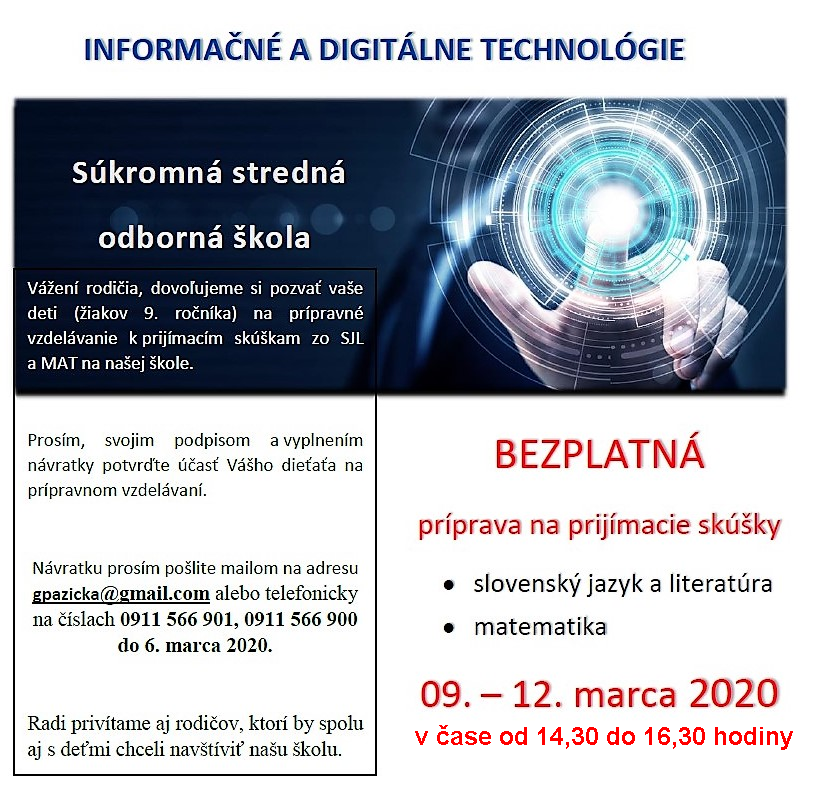 